Экскурсия по территории детского сада с детьми                                                              старшего возраста «Наблюдение за птицами»Задачи:  - учить устанавливать причинно-следственные связи между природными явлениями и жизнью птиц; - расширять знания детей о животном и растительном мире близлежащих территорий; - воспитывать экологическую культуру.Оборудование: письмо Лесовичка, 1/2ватмана, цветные фломастеры.Предварительная работа: беседа с детьми о деревьях, растениях, насекомых, птицах.Вводная беседа (в группе)   Дети, сегодня нас ждёт необычное путешествие в прекрасное царство природы. Путешествие это мы совершим на территории нашего детского сада. И вот что удивительнее всего: чудес и открытий с каждой вашей прогулкой будет всё больше, если вы полюбите природу, она откроет вам постепенно все свои тайны. Дети выходят на улицу Ход экскурсии:- Дети, посмотрите, я нашла письмо. Давайте прочитаем, что там написано.«Здравствуйте, ребята, пишет вам Лесовичок. Я не знаю, что происходит в нашем лесу: не стало слышно пение птиц, их стало мало. Помогите разобраться.»- Как вы думаете, мы сможем помочь Лесовичку, что для этого нужно сделать? (ответы детей)Экскурсия по экологической тропе детского сада: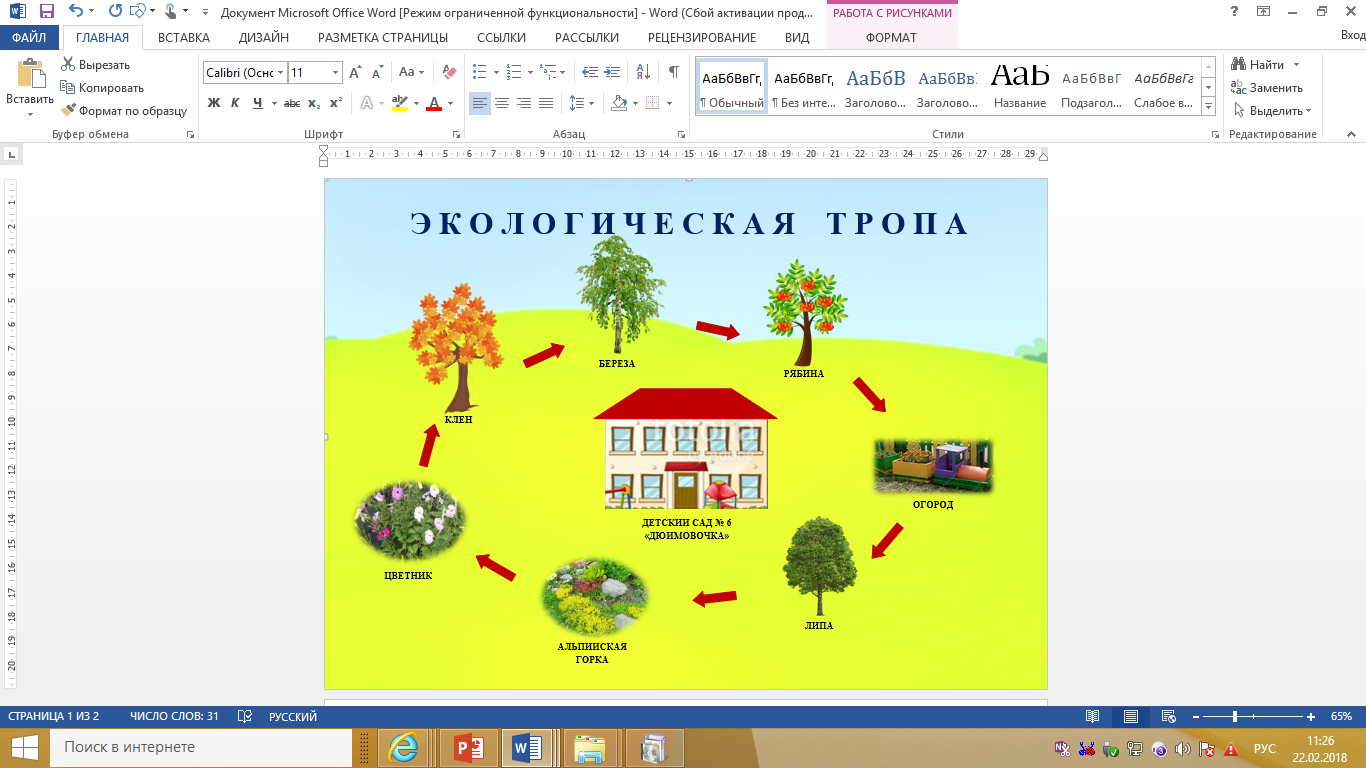 - Ребята, посмотрите и назовите, какие деревья растут на нашей тропинке? (липы, березы, рябина, клен)Предлагаю полюбоваться красотой деревьев, обращаю внимание на цвет коры дерева и цвет осенних листьев.- Ребята, почему деревья осенью изменили цвет листьев? (ответы детей)- Посмотрите вокруг, вы никого не замечаете? (на деревьях и заборе сидят птицы)- Каких птиц вы видите? (воробьи, вороны, сороки, голуби)- Давайте вспомним правила наблюдения за птицами.Правила наблюдения за птицами.Птицы очень пугливы, поэтому нужно вести себя очень тихо и не шуметь.Нельзя подбегать к птицам, вы мешаете им отдыхать или кушать.Нельзя кидать в птиц камнями, палками, они живые, им больно.- А вы знаете, что в лесу наступил месяц прощания перелётных птиц с Родиной. Рано утром, когда я шла в детский сад, я увидела стаи птиц, которые летели на юг. Скворцы и грачи, кукушки и жаворонки, ласточки и трясогузки. Это насекомоядные птицы, они питаются насекомыми. Почему же они покидают нас? (ответы детей)- А почему воробьи, вороны, голуби, сороки не улетают на юг? (ответы детей)- Осень тепла и света стало мало, исчезли насекомые, и поэтому птицы улетают на юг. Первыми нас покидают насекомоядные птицы, те, что питаются насекомыми: скворцы и грачи, кукушки и жаворонки, ласточки и трясогузки. Давайте превратимся в перелетных птиц и будем собираться улетать.Весёлые упражнения «Перелётные птицы».Насекомые пропали, птицы в лесу заскучали. Взмахи руками (крыльями).Стали думать и гадать, как беды им избежать? Пальцы рук к вискам головы, покачивание головы вправо – влево.Вместе собрались, стаей назвались. Дети встают в круг, взявшись за руки.Дружно взлетели, на юг полетели. Поворачиваются направо, машут руками, бегут по кругу.Долго летели, устали, сели, отдыхали. Останавливаются, приседают.Снова взлетели, дальше полетели. Встают, бегут по кругу, машут крыльями.Вот и южные края, долетели мы, друзья!Вы устали, отдохните, насекомых поищите. Дети останавливаются, расходятся в разные стороны.- Дети, а как люди помогают птицам пережить зимние холода? (вешают кормушки, кормят птиц пшеном, семечками, хлебом)- Давайте по тропинке пройдем в «птичью столовую», которая есть на нашем участке и понаблюдаем какие птички прилетают к кормушкам, чтобы подкрепиться.- Ребята, а как вы думаете, живут ли птицы в нашем районе, которые занесены в Красную книгу (ответы детей)- Правильно. Журавли и лебеди– это водоплавающие птицы. Они живут и питаются на озёрах и реках нашей области. Но когда мороз скуёт льдом реки и озёра, водоплавающие птицы покинут нас, полетят на юг, где реки и озёра не замерзают. Этих птиц нужно охранять и оберегать, потому что их осталось очень мало.- Ну вот, ребята, наше путешествие подошло к концу и нам пора возвращаться в группу. А Лесовичку мы нарисуем схему-плакат «Что происходит с птицами осенью» и отправим по почте. Согласны?Рефлексия- Вам понравилось путешествовать по экологической тропе нашего детского сада? А что вам запомнилось и понравилось больше? (ответы детей)А теперь летайте и кружитесь на нашей площадке. В добрый путь! (звучат голоса птиц в записи)